DECIZIE nr. 1/13din 01 martie 2018Cu privire la aprobarea Planului anticorupțieal Consiliului raional Ștefan Vodă pentru anii 2018-2020În scopul prevenirii, depistării și contracarării actelor de corupție și asigurarea integrității profesionale a funcționarilor publici din cadrul subdiviziunilor Consiliului raional Ștefan Vodă;În conformitate cu prevederile Hotărârii Parlamentului Republicii Moldova nr. 56 din 30.03.2017 privind aprobarea Strategiei Naționale de Integritate și Anticorupție pentru anii 2017-2020 și Hotărârii Guvernului Republicii Moldova nr. 676 din 29.08.2017 cu privire la aprobarea mecanismului de elaborare și coordonare a planurilor locale de acțiuni anticorupție pentru anii 2018-2020;În baza art. 43 alin. (2) şi art. 46 din Legea nr. 436 – XVI din 28 decembrie 2006 privind administraţia publică locală, Consiliul raional Ştefan Vodă DECIDE:1. Se aprobă Planul anticorupție al Consiliului raional Ștefan Vodă pentru anii 2018-2020, în continuare Plan, conform anexei.2. Conducătorii tuturor subdiviziunilor Consiliului raional Ștefan Vodă vor asigura familiarizarea angajaților din subordine cu prevederile prezentului Plan, vor întreprinde toate măsurile pentru prevenirea, depistarea și contracararea actelor de corupție, precum și vor asigura integritatea profesională a funcționarilor publici din subordine.3. Subdiviziunea responsabilă de procesul de monitorizare și raportare a acțiunilor din Plan, se stabilește Secția administrație publică, care conform termenilor stabiliți, dar și la solicitare, va prezenta rapoarte de monitorizare Consiliului raional Ștefan Vodă, precum și Centrului Național Anticorupție.4. Controlul executării prezentei decizii se atribuie dlui Nicolae Molozea, președinte al raionului Ştefan Vodă.5. Prezenta decizie se aduce la cunoştinţă:Oficiului teritorial Căuşeni al Cancelariei de Stat;Secţiilor, direcţiilor subordonate Consiliului raional;Persoanelor responsabile;Prin publicare pe pagina web și în Monitorul Oficial al Consiliului raional Ştefan Vodă;Preşedintele şedinţei                                                                      Ion UngureanuSecretarul Consiliului raional                                                             Ion ŢurcanAnexăla decizia Consiliului raional Ştefan Vodănr. 1/13 din 01 martie 2018Planul anticorupție al Consiliului raional Ștefan Vodă pentru anii 2018-2020Descrierea problemelor Consiliul raional Ștefan Vodă ca și alte entități publice sunt supuse riscului fenomenului de corupție. Cauzele acestei stări sunt: slăbirea legăturii dintre instituţiile statului şi cetăţenii; controlul politic al politicii de cadre din sectorul public; încălcarea legislaţiei privind achiziţiile publice; încălcarea scopului parteneriatelor public-private; tolerarea lipsei de integritate a reprezentanţilor administrației publice; impunitatea agenţilor publici.Lipsa climatului de integritate instituțională Abordare formalistă a AAPL în ceea ce privește asigurarea unui climat de integritate instituțională, care nu este suficient promovată. Se atestă carențe de comunicare internă și un dialog neregulat privind standardele de etică și integritate. Lipsesc filtrele de integritate și competență pentru accederea și numirea în funcții publice. Nu se aplică penalități pentru comportamentul ilicit și lipsa la nivelul autorităților locale a unor mecanisme prin care agenții publici care adoptă un asemenea comportament sau comit iregularități să fie trași la răspunde. Astfel, se atestă o lipsă a mecanismului de declarare și evidență a cadourilor; a influențelor necorespunzătoare și conflictelor de interese. Funcționarii din cadrul AAPL nu cunosc normele de conduită profesională și despre obligativitatea respectării acestora, iar conducerea acestora nu întreprinde acțiuni pentru ca personalul să cunoască standardele de etică și integritate (SNCI ”Etica și integritatea”). Totodată, se atestă o lipsă a sistemelor de alertă și avertizare a eventualelor nereguli, încălcări și nerespectarea prevederilor Legii nr. 252/2013 pentru aprobarea Regulamentului de funcționare a sistemului liniilor telefonice anticorupție, de asigurarea funcționării cărora este responsabilă APL,. prin urmare cetățeanul  este  privat de dreptul de a raporta o iregularitate sau ilegalitate. Aceste vulnerabilități determină neasumarea corespunzătoare a responsabilităților de către agenții publici, îndeplinirea necorespunzătoare a atribuțiilor de serviciu, incidente de integritate, conflicte de interese nedeclarate etc. Transparență redusă în activitatea administrațiilor publice locale Nu se asigură pe deplin transparența în procesul decizional, nerespectând în acest sens prevederile Legii privind transparența în procesul decizional nr. 239/2008. Prin urmare, acestea nu organizează consultări publice pentru toate proiectele de decizii/dispoziții, nu publică deciziile adoptate și nu asigură publicarea tuturor actelor adoptate în Registrul actelor locale. De asemenea, AAPL nu au elaborat și publicat regulile interne de informare, consultare și participare în procesul decizional. Nu se respectă prevederile privind elaborarea și publicarea Raportului anual cu privire la transparenţa în procesul decizional.  AAPL nu asigură respectarea cadrului legal privind accesul la informații (Legea privind accesul la informație nr. 982/2000, Regulamentul cu privire la paginile oficiale ale autorităților administrației publice în rețeaua internet, aprobat prin HG nr. 188/2012). La nivelul AAPL nu există instrumente interne (regulamente, spațiu amenajat pentru documentare, accesibil solicitanților) care să conțină informație actualizată, precum și responsabili pentru efectuarea procedurilor de furnizare a informațiilor oficiale. Paginile web instituționale nu au secțiuni dedicate transparenței decizionale, iar o mare parte dintre cele care au, nu publică informația prevăzută de legislație. AAPL nu informează cetățenii despre desfășurarea ședințelor Consiliului local și nu publică proiectele de decizii, dispoziții și materiale aferente acestora până la data stabilită pentru ședința Consiliului local. Aceste deficiențe pot duce la ”vinderea” de informații publice în schimbul unor beneficii personale, favorizarea anumitor solicitanți, abuzuri de funcție și depășirea atribuțiilor de serviciu. Nerespectarea rigorilor de legalitate, regularitate și eficiență în procesulde administrare și gestionare a patrimoniului publicÎn procesul de administrare și gestionare a patrimoniului public la nivel local, nu sunt evaluate toate elementele patrimoniale (funciare, forestiere, acvatice, bunuri imobile, obiecte de infrastructură, etc.) și înregistrate drepturile patrimoniale asupra patrimoniului public în Registrul bunurilor imobile. Factorii responsabili din cadrul AAPL nu cunosc și, respectiv aplică eronat prevederile legale privind administrarea, gestionarea, angajarea și utilizarea patrimoniului public local. Se atestă un deficit de comunicare (pe verticală și orizontală) și asistență din partea autorităților publice centrale de profil și a celor cu funcții regulatorii privind implementarea la nivel local a strategiilor și mecanismelor aferente politicilor publice (naționale, sectoriale, regionale). Totodată, lipsa unui sistem de reguli și proceduri privind modul de gestionare a patrimoniului local duce la , încasării scăzute la bugetele UAT menite să soluționeze problemele sociale de ordin local. La nivelul administrației locale se atestă lipsa controlului asupra integrității și gestionării eficiente a fondului funciar, de asemenea lipsește coordonarea exhaustivă a activității specialiștilor pentru reglementarea regimului funciar al primăriilor satelor/comunelor și orașelor din UAT. Elementele corupției  se pot manifesta prin vinderea unor terenuri aferente în loc de a fi formate ca terenuri publice ca atare. Domeniul este vulnerabil prin discreția înaltă pe care o are funcționarul public responsabil din cadrul AAPL la stabilirea prețului pentru lotul de teren, sau  la selectarea câștigătorului, prin înțelegeri ale unor membri ai comisiei de licitație privind vânzarea/arendarea terenurilor la un preț mult mai mic decât valoarea reală. Acestea au un impact negativ asupra bugetelor locale prin ratarea veniturilor și/sau delapidarea fondurilor publice. Un alt exemplu ține de atribuirea loturilor de pământ pentru construcție pentru familiile nou-create. Terenul este atribuit în mod fraudulos unei familii care corespunde criteriilor legale, iar ulterior, terenul este vândut/înstrăinat ilegal, ceea ce prejudiciază patrimoniul public și bugetul UAT. Nefinalizarea procesului de delimitare a terenurilor proprietate publică a statului, a UAT și a celor private poate determina apariția următoarelor situații: folosirea neconformă, neevaluarea/necontabilizarea terenurilor proprietate publică locală, neasigurarea unei evidențe conforme a decontărilor pentru arenda/vânzarea terenurilor și neintreprinderea măsurilor necesare pentru încasarea acestora.Fondul locativ nu este administrat în conformitate cu normele regulamentare, nefiind stabilită plata pentru chirie, în vederea acumulării mijloacelor necesare efectuării lucrărilor de întreținere și de reparație a blocurilor de locuit, în scopul prevenirii uzurii premature a apartamentelor și încăperilor locuibile și menținerii indicilor de exploatare a elementelor constructive.Administrarea, evidența și înregistrarea necorespunzătoare a infrastructurii tehnico-edilitare generează impedimente în valorificarea mijloacelor publice, totodată afectând negativ creșterea veniturilor din proprietate în folosul comunității locale. În același rând, lipsa evidenței veridice a drumurilor locale, comunale și a străzilor administrate de APL generează prezentarea unor date eronate referitor la situațiile patrimoniale în acest domeniu.Lipsa de transparență și ineficiență în procesul de planificare,implementare și monitorizare a achizițiilor publiceÎn lipsa documentării și descrierii proceselor operaționale aferente domeniului achizițiilor publice, autoritățile contractante nu au asigurat transparența procedurilor de achiziție publică, precum și eficiența utilizării banilor publici. AAPL nu au capacități și resurse umane suficiente pentru identificarea necesităților, estimarea valorii acestora, planificarea achizițiilor în concordanță cu bugetul autorității publice și asigurarea unui nivel adecvat de transparență la toate etapele procesului de achiziție (publicarea anunțurilor de intenție, planurilor de achiziție, anunțurilor de participare, documentației de atribuire, a rapoartelor de monitorizare a executării contractelor de achiziție publică).  În ceea ce privește activitatea grupului de lucru pentru achiziții de la nivelul AAPL, membrii nu inițiază procedurile de achiziție în termenele prevăzute de lege, nu elaborează și semnează declarațiile de confidențialitate și imparțialitate conform prevederilor legale6 , nu semnează procesele-verbale de deschidere și evaluare a ofertelor, nu evaluează corespunzător ofertele conform caietului de sarcini, nu asigură încasarea garanțiilor de bună execuție. Odată cu reformarea sistemului național de achiziții publice, Agenția Achiziții Publice nu mai este responsabilă de examinarea și aprobarea ex-ante a documentelor de licitație, autoritățile contractante fiind pe deplin responsabile de calitatea acesteia. Aceasta a pus în dificultate AAPL, care nu dispun de capacități suficiente și resurse umane calificate. Astfel, documentația de atribuire, specificațiile tehnice și caietele de sarcini, întocmite necalitativ, generează anularea procedurilor de achiziție și creează dificultăți  în procesul de  evaluare corespunzătoare a ofertelor și monitorizare a executării contractelor de achiziție.Ineficiența procesului de achiziție poate fi generată și de cadrul legal și normativ secundar în domeniul achizițiilor publice, care are prevederi lacunare, vagi sau contradictorii. Nereglementarea participării la procedurile de achiziție a titularilor de patente care nu dețin ștampile și prin urmare nu pot elibera facturi, generează dificultăți pentru AAPL, dat fiind faptul că la nivel local numărul agenților economici activi este scăzut și, prin urmare, multe proceduri de achiziție se anulează din lipsa concurenței. Se atestă lipsa unor ghiduri și îndrumare pentru elaborarea specificațiilor tehnice în domeniile specifice (construcții, alimentație, etc.).  Se menționează și o procedură dificilă și îndelungată de includere a operatorilor economici care nu respectă prevederile contractuale în lista de interdicție a operatorilor economici.Lipsă de transparență și procedură complicată și îndelungatăde eliberare a certificatelor și autorizațiilorLa nivel local, eliberarea certificatelor (de urbanism, informativ privind perspectiva demolării, etc.) și a autorizațiilor (de construire, desființare, schimbare a destinației construcțiilor și amenajărilor, etc.) presupune riscuri de corupție prin prisma interacțiunii directe dintre solicitant și funcționarul public. Deși s-au făcut progrese în ceea ce privește introducerea ”ghișeelor unice”, care la nivelul AAPL, fie nu funcționează, fie funcționează cu deficiente.Și legislația în domeniu este ambiguă, contradictorie și lasă loc de interpretare, ceea ce îi oferă funcționarului discreție înaltă în luarea deciziilor, fapt ce poate genera riscuri de corupție. Spre exemplu, potrivit Legii cu privire la comerțul interior nr. 231/2010, comerciantul are dreptul să desfășoare activitatea de comerț concomitent cu depunerea notificării privind inițierea activității de comerț la AAPL prin mecanismul ”ghișeului unic”. Acest proces presupune parcurgerea de către comerciant a mai multor etape, vizitarea mai multor birouri în diferite autorități publice, care presupune și plata unor sume ce depășesc cu mult suma de 100 lei indicată în lege.Lipsa cadrelor calificate la nivelul AAPLLa nivel local se atestă o lipsă acută de cadre calificate. La nivel local,  funcția publică nu este atât de atractivă din lipsa motivației financiare, a condițiilor de muncă adecvate, lipsa perspectivei de creștere profesională, precum și disproporționalitatea dintre responsabilități/atribuții și posibilitățile reale de a le exercita. Totodată, angajarea în funcție publică pe criterii politice, loialitate, rudenie/ prietenie, precum și procesul netransparent și defectuos de angajare a personalului, descurajează specialiștii calificați să aplice pentru o funcție în cadrul AAPL. Drept urmare, în cadrul AAPL acced persoane necalificate, neloiale  față de obligațiile stabilite și care nu își îndeplinesc corespunzător atribuțiile de serviciu. Incompetența funcționarilor și influența politică asupra factorilor de decizie sau a celor din urmă asupra funcționarilor din cadrul AAPL pot genera riscuri majore de corupție.Modalitatea de angajare în funcție publică a funcționarilor în cadrul AAPL, care este similară cu angajarea în autoritățile publice centrale, nu este corelată cu realitățile locale. Nici sistemul de incompatibilități nu este corelat în cadrul AAPL. Spre exemplu, soția primarului ales în funcție recent, activa în funcție de contabil la primărie de 30 de ani, odată cu alegerea în funcție a primarului, aceasta ar trebuie să se retragă din funcție, în condițiile în care mai are câțiva ani până la pensie, iar alt specialist bun în această funcție este foarte dificil de găsit, fapt ce creează dificultăți în activitatea AAPL.Alte probleme de ordin extern, care nu depind de AAPLUnul dintre factorii de risc determinanți este cadrul legal, care de multe ori este lacunar, conține prevederi contradictorii, sau discreționare, care lasă loc de interpretare sau vid legislativ. Spre exemplu, conform art. 6 din Legea cu privire la comerțul interior nr. 231/2010, în care este reglementată activitatea AAPL în domeniul comerțului, una dintre atribuțiile APL-urilor ține de supravegherea în domeniului activității de comerț în conformitate cu legislația. Prevederea respectivă este una neclară și poate genera discreție înaltă în procesul decizional, atâta timp cât nu este specificat și detaliat procedura de realizare a acesteia, responsabilitățile și obligațiile autorității în acest sens. Mai mult ca atât, aceasta intră în contradicție cu prevederile legii cu privire la controlul de stat asupra activității de întreprinzător, nr. 131/2012, în care AAPL nu reprezintă un organ abilitat cu funcții de control sau supraveghere. Un alt exemplu se referă la prevederea contradictorie din aceeași lege (nr. 231/2010, art. 6) care ține de atribuțiile AAPL și anume suspendarea activității unităţii comerciale şi înaintarea în instanţă de judecată, cerere de încetare a activității unităţii comerciale. Această prevedere intră în contradicție cu prevederile art. 174 din aceeași lege în care este stipulat faptul că activitatea de comerț se suspendă (se limitează) de către organele abilitate cu funcții de control, prin aplicarea măsurilor restrictive prevăzute de legislație. Suprapunere de competențe ca factor de risc determină discreție înaltă în luarea deciziilor de către agentul public, care poate duce la abuzuri de funcție, depășire atribuțiilor de serviciu și favorizarea/defavoriza un anumit agent economic. În cele din urmă va fi afectată activitatea agenților economici de la nivel local prin dublarea controalelor, confuzie și imprevizibilitate privind efectuarea controalelor, ceea ce poate spori fenomenul economiei informale și afecta bugetele locale.Obiectivul sectoruluiDezvoltarea climatului de integritate, a responsabilității, transparenței și rezistenței la riscurile de corupție ale agenților publici din cadrul autorităților administrației publice locale și aleșilor locali.Planul sectorial de acțiuniPrioritatea 1. Consolidarea integrității instituționale a APL prin prisma aplicării corespunzătoare a legislației anticorupție.Rezultat scontat 1. Climatul de integritate cultivat în cadrul APL de toate nivelurile.Rezultat scontat 2. Încălcarea măsurilor de asigurare a integrităţii profesionale de către agenții publici din cadrul APL și aleșii locali sancționată.Rezultat scontat 3. Unități de audit intern create şi funcționale.Rezultat scontat 4. Sistem de gestiune a riscurilor, inclusiv riscurile de corupție, implementat.Prioritatea 2. Gestionarea patrimoniului public local în condiții de legalitate, transparență și eficiență.Rezultat scontat 1. Sistem de proceduri privind modul de gestionare a patrimoniului la nivel local implementat.Rezultat scontat 2. Proces transparent de vânzare/locațiune/arendă a bunurilor patrimoniului public local asigurat.Rezultat scontat 3. Bunurile patrimoniului public la nivel local înregistrate și evaluate corespunzător.Prioritatea 3. Asigurarea transparenței și prevenirea corupției în procesul de planificare, desfășurare și monitorizare a achizițiilor publice.Rezultat scontat 1. Transparență și acces la informație la toate etapele procesului de achiziție publică la nivel local asigurat.Rezultat scontat 2. Membrii grupului de lucru pentru achiziții și specialiștilor pe achiziții publice din cadrul APL instruiți și pregătiți corespunzător.Rezultat scontat 3. Încălcarea măsurilor de integritate instituțională și regimului conflictelor de interese de către membrii grupului de lucru pentru achiziții sancționată.Rezultat scontat 4. Combaterea concurenței neloiale în domeniul achizițiilor publice asigurată.Prioritatea 4.  Sporirea calității serviciilor publice printr-un management eficient al resurselor umaneRezultat scontat 1. Proces de recrutare, selectare, angajare și promovare a personalului în funcții publice organizat cu respectarea principiilor de transparență și integritate asigurat.Rezultat scontat 2. Agenții publici din cadrul APL și aleșii locali instruiți.Rezultat scontat 3. Mecanism de evaluare de către cetățeni a calității serviciilor publice prestate implementat și aplicat periodic.Prioritatea 5. Îmbunătățirea comunicării cu cetățenii și transparenței activității APL-urilorRezultat scontat 1. Proces decizional transparent și participativ asigurat.Rezultat scontat 2. Accesul la informație și comunicarea cu publicul (mass-media, societatea civilă, cetățenii) îmbunătățite.Rezultat scontat 3. Pagini web elaborate și funcționale, care oferă acces la informații complete, exacte și în timp util.Rezultat scontat 4. Rapoarte de transparență anuale elaborate și publicate;Planul anticorupție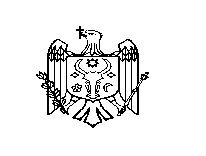 REPUBLICA MOLDOVACONSILIUL RAIONAL ŞTEFAN VODĂPrioritatea 1: Consolidarea integrității instituționale a Consiliului raional Ștefan Vodă prin prisma aplicării corespunzătoare a legislației anticorupțieRezultate scontate: 1. Climatul de integritate cultivat în cadrul Consiliului raional Ștefan Vodă la toate instituțiile din subordine.2. Încălcarea măsurilor de asigurare a integrității profesionale de către agenții publici din cadrul Consiliului raional Ștefan Vodă și aleșii locali, sancționată.3. Unități de audit intern create și funcționale.4. Sistem de gestiune a riscurilor, inclusiv riscurile de corupție, implementat.Prioritatea 1: Consolidarea integrității instituționale a Consiliului raional Ștefan Vodă prin prisma aplicării corespunzătoare a legislației anticorupțieRezultate scontate: 1. Climatul de integritate cultivat în cadrul Consiliului raional Ștefan Vodă la toate instituțiile din subordine.2. Încălcarea măsurilor de asigurare a integrității profesionale de către agenții publici din cadrul Consiliului raional Ștefan Vodă și aleșii locali, sancționată.3. Unități de audit intern create și funcționale.4. Sistem de gestiune a riscurilor, inclusiv riscurile de corupție, implementat.Prioritatea 1: Consolidarea integrității instituționale a Consiliului raional Ștefan Vodă prin prisma aplicării corespunzătoare a legislației anticorupțieRezultate scontate: 1. Climatul de integritate cultivat în cadrul Consiliului raional Ștefan Vodă la toate instituțiile din subordine.2. Încălcarea măsurilor de asigurare a integrității profesionale de către agenții publici din cadrul Consiliului raional Ștefan Vodă și aleșii locali, sancționată.3. Unități de audit intern create și funcționale.4. Sistem de gestiune a riscurilor, inclusiv riscurile de corupție, implementat.Prioritatea 1: Consolidarea integrității instituționale a Consiliului raional Ștefan Vodă prin prisma aplicării corespunzătoare a legislației anticorupțieRezultate scontate: 1. Climatul de integritate cultivat în cadrul Consiliului raional Ștefan Vodă la toate instituțiile din subordine.2. Încălcarea măsurilor de asigurare a integrității profesionale de către agenții publici din cadrul Consiliului raional Ștefan Vodă și aleșii locali, sancționată.3. Unități de audit intern create și funcționale.4. Sistem de gestiune a riscurilor, inclusiv riscurile de corupție, implementat.Prioritatea 1: Consolidarea integrității instituționale a Consiliului raional Ștefan Vodă prin prisma aplicării corespunzătoare a legislației anticorupțieRezultate scontate: 1. Climatul de integritate cultivat în cadrul Consiliului raional Ștefan Vodă la toate instituțiile din subordine.2. Încălcarea măsurilor de asigurare a integrității profesionale de către agenții publici din cadrul Consiliului raional Ștefan Vodă și aleșii locali, sancționată.3. Unități de audit intern create și funcționale.4. Sistem de gestiune a riscurilor, inclusiv riscurile de corupție, implementat.Prioritatea 1: Consolidarea integrității instituționale a Consiliului raional Ștefan Vodă prin prisma aplicării corespunzătoare a legislației anticorupțieRezultate scontate: 1. Climatul de integritate cultivat în cadrul Consiliului raional Ștefan Vodă la toate instituțiile din subordine.2. Încălcarea măsurilor de asigurare a integrității profesionale de către agenții publici din cadrul Consiliului raional Ștefan Vodă și aleșii locali, sancționată.3. Unități de audit intern create și funcționale.4. Sistem de gestiune a riscurilor, inclusiv riscurile de corupție, implementat.Prioritatea 1: Consolidarea integrității instituționale a Consiliului raional Ștefan Vodă prin prisma aplicării corespunzătoare a legislației anticorupțieRezultate scontate: 1. Climatul de integritate cultivat în cadrul Consiliului raional Ștefan Vodă la toate instituțiile din subordine.2. Încălcarea măsurilor de asigurare a integrității profesionale de către agenții publici din cadrul Consiliului raional Ștefan Vodă și aleșii locali, sancționată.3. Unități de audit intern create și funcționale.4. Sistem de gestiune a riscurilor, inclusiv riscurile de corupție, implementat.Prioritatea 1: Consolidarea integrității instituționale a Consiliului raional Ștefan Vodă prin prisma aplicării corespunzătoare a legislației anticorupțieRezultate scontate: 1. Climatul de integritate cultivat în cadrul Consiliului raional Ștefan Vodă la toate instituțiile din subordine.2. Încălcarea măsurilor de asigurare a integrității profesionale de către agenții publici din cadrul Consiliului raional Ștefan Vodă și aleșii locali, sancționată.3. Unități de audit intern create și funcționale.4. Sistem de gestiune a riscurilor, inclusiv riscurile de corupție, implementat.Nr. crt.AcţiuneaTermenul de realizareInstituţia responsabilăIndicator de progresSursa de verificareObiectiv corelativSursa de finanţare1Asigurarea respectării regimului de incompatibilităţi, de restricţii în ierarhie şi de limitare a publicităţiiPermanent, cu verificarea anuală a indicatorilor de progresServiciul resurse umane, Aparatul președintelui raionului.Numărul de cazuri de incompatibilităţi şi restricţii în ierarhie atestate şi soluţionate în entităţile publice; Numărul de sesizări la ANI cu privire la încălcarea regimului de incompatibilităţi şi limitare a publicităţii; Numărul de persoane suspendate pentru asemenea încălcăriRegistru de evidențăEticăMijloace bugetare2Asigurarea respectării regimului declarării averilor şi intereselor personalePermanent, cu verificarea anuală a indicatorilor de progresServiciul resurse umane, Aparatul președintelui raionuluiNumărul de agenţi publici angajaţi/numiţi /cu mandatele validate pe parcursul anului şi numărul de declaraţii depuse în momentul angajării/numirii /validării mandatului. Numărul total de agenţi publici angajaţi /numiţi/cu mandatele validate care activează în entitatea publică pe parcursul anului şi numărul de declaraţii depuse anual. Numărul de agenţi publici ale căror mandat/raporturi de muncă sau de serviciu au încetat pe parcursul anului şi numărul de declaraţii depuse la încetarea mandatului /raporturilor de muncă sau de serviciu pe parcursul anului respectiv.Registru de evidență al declarării veniturilor și intereselor personaleEticăDescurajareMijloace bugetare3Asigurarea respectării regimului conflictelor de interese şi neadmiterea favoritismuluiPermanent, cu verificarea anuală a indicatorilor de progresServiciul resurse umane, Aparatul președintelui raionuluiNumărul conflictelor de interese declarate și soluţionate în cadrul entităţilor publice. Numărul conflictelor de interese sesizate la ANI. Numărul actelor de constatare ale ANI cu privire la conflictele de interese.  Registru de evidență al declarării veniturilor și intereselor personaleEticăDescurajareMijloace bugetare4Asigurarea respectării regimului cadourilorPermanent, cu verificarea anuală a indicatorilor de progresContabilul-șef,Aparatul președintelui raionuluiNumărul cadourilor predate comisiilor de evidență și evaluare a cadourilor în cadrul entităţilor publice.Numărul şi suma cadourilor răscumpărate în cadrul entităţilor publice.Numărul de cadouri inadmisibile, transmise agenţiei anticorupţie şi numărul de dosare penale şi contravenţionale instrumentate.Registrele de evidenţă a cadourilor publicate pe paginile web ale entităţilor publiceRegistru de evidență al declarării cadourilorEticăMijloace bugetare5Asigurarea neadmiterii, denunţării şi tratării influenţelor necorespunzătoarePermanent, cu verificarea anuală a indicatorilor de progresServiciul resurse umane, Aparatul președintelui raionuluiNumărul cazurilor de influenţă necorespunzătoare denunţate, soluţionate în cadrul entităţilor publice.Numărul cazurilor de influenţă necorespunzătoare denunţate la CNA şi și alte autorități.Registru de evidență al declarării influenților necorespunzătoareEticăMijloace bugetare6Asigurarea neadmiterii și denunţării manifestărilor de corupţie; protecţia avertizorilor de integritatePermanent, cu verificarea anuală a indicatorilor de progresServiciul resurse umane, Aparatul președintelui raionuluiNumărul manifestărilor de corupţie denunţate de către agenţii publici conducătorilor entităţilor publice şi agenţiilor anticorupţie.Numărul avertizărilor de integritate depuse în cadrul entităţilor publice. Numărul avertizărilor de integritate transmise la CNA. Numărul avertizorilor de integritate supuşi protecţieiRegistru de evidență al declarării influenților necorespunzătoareProtecţieEticăMijloace bugetare7Asigurarea intoleranţei faţă de incidentele de integritatePermanent, cu verificarea anuală a indicatorilor de progresPreședintele raionuluiNumărul de sancţiuni disciplinare aplicate în cadrul entităţilor publice în legătură cu incidentele de integritate admise de agenţii publici.Numărul sesizărilor depuse de către conducătorii entităţilor publice la autoritățile anticorupţie cu privire la incidentele de integritate ce constituie infracţiuni şi contravenţii.Numărul de suspendări din funcţii ale agenţilor publici inculpaţi pentru infracţiuni de corupţie sau conexe corupţieiRegistrul de evidență al dispozițiilor de personalEticăDescurajareMijloace bugetare8Asigurarea respectării accesului la informaţii de interes publicPermanent, cu verificarea anuală a indicatorilor de progresSecretarul Consiliului raionalPersoanele responsabile de accesul la informaţii de interes public, desemnate în cadrul autorităţilor.Numărul de solicitări de acces la informaţii, transmise anual entităţilor publice.Numărul de refuzuri de acces la informaţii.Numărul contestațiilor depuse anual în instanţa de judecată împotriva refuzului entităţilor publice de a oferi acces la informaţii.Numărul de hotărâri adoptate anual de instanţele de judecată privind obligarea entităţilor publice de a oferi informaţiile solicitatePagina web www.Ștefan Vodă.mdTransparenţăMijloace bugetare9Asigurarea implementării şi respectării normelor de etică şi deontologie Permanent, cu verificarea anuală a indicatorilor de progresSecretarul Consiliului raionalAdoptarea codurilor de etică şi deontologie pentru entităţile publice care nu au astfel de coduri.Planurile anuale de instruire, inclusiv de instruire continuă, aprobate.Numărul de instruiri şi de agenţi publici instruiţi cu privire la normele de etică şi deontologie.Numărul de cazuri de încălcare a normelor de etică şi deontologie, sancţionate disciplinarPagina web www.Ștefan Vodă.mdEticăEducareMijloace bugetare10Asigurarea respectării regimului de restricţii şi limitări în legătură cu încetarea mandatului, a raporturilor de muncă sau de serviciu şi migrarea agenţilor publici în sectorul privat (pantuflaj)Permanent, cu verificarea anuală a indicatorilor de progresServiciul juridic, Aparatul președintelui raionuluiNumărul anual de agenţi publici care şi-au încetat mandatul, raporturile de muncă sau de serviciu şi numărul ofertelor de muncă sau de angajare oferite agenţilor publici în cadrul organizaţiilor comerciale, comunicate de către agenţii publici înainte de încetarea mandatului, a raporturilor de muncă sau de serviciu.Numărul de contracte comerciale refuzate anual de către entităţile publice din motivul că în organizaţiile comerciale activează persoane care, pe parcursul ultimului an, au fost agenți publici în cadrul entităţilor publicePagina web www.Ștefan Vodă.mdmass-media localăEticăMijloace bugetare11Asigurarea implementării managementului riscurilor de corupţie Permanent, cu verificarea anuală a indicatorilor de progresSecția administrație publicăRegistrele riscurilor, care includ și riscurile de corupţie, elaborate de către entităţile publice.Completarea registrului riscurilor cu riscurile de corupţie după incidentele de integritate din cadrul entităţilor publice.Raportul privind implementarea măsurilor de tratare a riscurilor, elaborat anualPlatforma electronică de asigurare a integrităţii instituţionale şi e-cazierul integrităţii profesionaleEticăMijloace bugetare12Crearea și consolidarea unităților de audit intern în cadrul structurilor Consiliului raionalTrimestrul II anul 2019Președintele raionuluiUnitate de audit intern creată și funcțională.Cartea de audit intern, planul strategic și planurile anuale ale activității de audit, aprobate de entitatea publică.Pagina webwww.Stefan Vodă.mdEticăMijloace bugetarePrioritatea 2: Gestionarea patrimoniului public al Consiliului raional Ștefan Vodă în condiții de legalitate, transparență și eficiență.Rezultate scontate: 1. Sistem de proceduri privind modul de gestionare a patrimoniului, implementat.2. Proces transparent de vânzare/locațiune/arendă a bunurilor patrimoniului public, asigurat.3. Bunurile patrimoniului public înregistrate și evaluate corespunzător.Prioritatea 2: Gestionarea patrimoniului public al Consiliului raional Ștefan Vodă în condiții de legalitate, transparență și eficiență.Rezultate scontate: 1. Sistem de proceduri privind modul de gestionare a patrimoniului, implementat.2. Proces transparent de vânzare/locațiune/arendă a bunurilor patrimoniului public, asigurat.3. Bunurile patrimoniului public înregistrate și evaluate corespunzător.Prioritatea 2: Gestionarea patrimoniului public al Consiliului raional Ștefan Vodă în condiții de legalitate, transparență și eficiență.Rezultate scontate: 1. Sistem de proceduri privind modul de gestionare a patrimoniului, implementat.2. Proces transparent de vânzare/locațiune/arendă a bunurilor patrimoniului public, asigurat.3. Bunurile patrimoniului public înregistrate și evaluate corespunzător.Prioritatea 2: Gestionarea patrimoniului public al Consiliului raional Ștefan Vodă în condiții de legalitate, transparență și eficiență.Rezultate scontate: 1. Sistem de proceduri privind modul de gestionare a patrimoniului, implementat.2. Proces transparent de vânzare/locațiune/arendă a bunurilor patrimoniului public, asigurat.3. Bunurile patrimoniului public înregistrate și evaluate corespunzător.Prioritatea 2: Gestionarea patrimoniului public al Consiliului raional Ștefan Vodă în condiții de legalitate, transparență și eficiență.Rezultate scontate: 1. Sistem de proceduri privind modul de gestionare a patrimoniului, implementat.2. Proces transparent de vânzare/locațiune/arendă a bunurilor patrimoniului public, asigurat.3. Bunurile patrimoniului public înregistrate și evaluate corespunzător.Prioritatea 2: Gestionarea patrimoniului public al Consiliului raional Ștefan Vodă în condiții de legalitate, transparență și eficiență.Rezultate scontate: 1. Sistem de proceduri privind modul de gestionare a patrimoniului, implementat.2. Proces transparent de vânzare/locațiune/arendă a bunurilor patrimoniului public, asigurat.3. Bunurile patrimoniului public înregistrate și evaluate corespunzător.Prioritatea 2: Gestionarea patrimoniului public al Consiliului raional Ștefan Vodă în condiții de legalitate, transparență și eficiență.Rezultate scontate: 1. Sistem de proceduri privind modul de gestionare a patrimoniului, implementat.2. Proces transparent de vânzare/locațiune/arendă a bunurilor patrimoniului public, asigurat.3. Bunurile patrimoniului public înregistrate și evaluate corespunzător.Prioritatea 2: Gestionarea patrimoniului public al Consiliului raional Ștefan Vodă în condiții de legalitate, transparență și eficiență.Rezultate scontate: 1. Sistem de proceduri privind modul de gestionare a patrimoniului, implementat.2. Proces transparent de vânzare/locațiune/arendă a bunurilor patrimoniului public, asigurat.3. Bunurile patrimoniului public înregistrate și evaluate corespunzător.1313Asigurarea gestionării transparente și responsabile a patrimoniului public și asistenței externePermanent, cu verificarea semestrială a indicatorilor de progresPermanent, cu verificarea semestrială a indicatorilor de progresDirecția economie și atragerea investițiilorNumărul bunurilor patrimoniului public local înregistrate și evaluate ;Informația privind gestionarea patrimoniului entităților publice publicată. Informația privind atragerea și gestionarea asistenței externe, publicată. Numărul informațiilor privind planificarea și administrarea lucrărilor de construcții publice pe pagina web. Rapoartele entității publice care a atras fonduri externe cu privire la rezultatul (performanța) obținut în urma acestei asistențe. Planurile anuale și trimestriale  de achiziții ale entității publice, publicate pe pagina web oficială.Pagina webwww.Stefan Vodă.mdTransparențăMijloace bugetare 1414Asigurarea transparenței în procesul de administrare și gestionare a bunurilor patrimoniului public localPermanent, cu verificarea semestrială a indicatorilor de progresPermanent, cu verificarea semestrială a indicatorilor de progresSecretarulConsiliului raionalNumărul anunțurilor privind desfășurarea licitățiilor de vânzare/locațiune/arendă a bunurilor  patrimoniului public local publicate în termini rezonabili, inclusive pe pagina web a APL;Numărul informațiilor cu privire la rezultatele licitațiilor/concursurilor /negocierilor  de vânzare/locațiune/arendă a bunurilor patrimoniului public local aduse la cunoștința publicului prin intermediul panourilor informative, paginii web a APL; Numărul audierilor /dezbaterilor /consultărilor  publice pe subiecte privind gestionarea patrimoniului public organizate, Numărul persoanelor care au solicitat îmbunătățirea condițiilor de trai și/sau atribuirea terenurilor de pământ pentru construcția caselor individuale de locuit; Numărul  APL pe subiecte privind gestionarea patrimoniului public publicate în presa locală Pagina webwww.Stefan Vodă.md Panouri informative TransparențăMijloace bugetare1515Elaborarea, adoptarea și publicarea Regulamentului intern de gestionare a patrimoniului public local;Trimestrul IV. 2018Trimestrul IV. 2018Serviciul juridic, Aparatul președintelui raionuluiRegulament intern de gestionare a patrimoniului  public local elaborat, aprobat și publicat.  Desemnarea persoanei responsabile de administrarea și gestionarea patrimoniului public și publicarea datelor de contact.Pagina webwww.Stefan Vodă.mdEtică; TransparențăMijloace bugetare1616Delimitarea și înregistrarea tuturor  terenurilor în  terenuri proprietate public ă statutului și terenuri proprietate public a unităților administrative-teritoriale, inclusive a terenurilor ce țin de domeniul public sau cel privatPermanent, cu verificarea semestrială a indicatorilor de progresPermanent, cu verificarea semestrială a indicatorilor de progresServiciul relații funciare și cadastruRegistrul al terenurilor proprietate publică elaborat, aprobat, actualizat permanent și publicat .Numărul terenurilor  - proprietate  publică  delimitate și înregistrare în Registru.Registrul terenurilor proprietate publică.Pagina webwww.Stefan Vodă.mdTransparență RecuperareMijloace bugetare1717Elaborarea, adoptarea și publicarea Regulamentului cu privire la atribuirea terenurilor de pământ pentru construcția caselor individuale de  locuit Trimestrul III, 2018Trimestrul III, 2018Serviciul relații funciare și cadastruRegulamentul cu privire la atribuirea terenurilor de pământ pentru construcția caselor  individuale de locuit elaborat, adoptat și publicat pe pagina  web a APL;Pagina webwww.Stefan Vodă.mdTransparență Mijloace bugetare1818Instruirea specialiștilor în domeniul administrării și gestionării patrimoniului publicPermanent, cu verificarea semestrială a indicatorilor de progresPermanent, cu verificarea semestrială a indicatorilor de progresServiciul relații funciare și cadastruNumărul persoanelor instruite;Numărul cursurilor de instruire;Pagina webwww.Stefan Vodă.mdEducare Mijloace bugetare; Surse externe de finanțare Prioritatea 3.  Asigurarea transparenței și prevenirea corupției în procesul de planificare, desfășurarea și monitorizarea a achizițiilor publice.Rezultate scontate:Transparență și acces la informație la toate etapele procesului de achiziții public efectuate de APL asigurat .Membrii grupului de lucru pentru achiziții și specialiștii pe achiziții publice din cadrul  APL instruiți și pregătiți corespunzător.Încălcarea măsurilor de integritate instituțională și regimului conflictelor de interese de către membrii grupului de  lucru pentru achiziții sancționată .Combaterea concurenței neloiale în domeniul achizițiilor publice asigurată.Prioritatea 3.  Asigurarea transparenței și prevenirea corupției în procesul de planificare, desfășurarea și monitorizarea a achizițiilor publice.Rezultate scontate:Transparență și acces la informație la toate etapele procesului de achiziții public efectuate de APL asigurat .Membrii grupului de lucru pentru achiziții și specialiștii pe achiziții publice din cadrul  APL instruiți și pregătiți corespunzător.Încălcarea măsurilor de integritate instituțională și regimului conflictelor de interese de către membrii grupului de  lucru pentru achiziții sancționată .Combaterea concurenței neloiale în domeniul achizițiilor publice asigurată.Prioritatea 3.  Asigurarea transparenței și prevenirea corupției în procesul de planificare, desfășurarea și monitorizarea a achizițiilor publice.Rezultate scontate:Transparență și acces la informație la toate etapele procesului de achiziții public efectuate de APL asigurat .Membrii grupului de lucru pentru achiziții și specialiștii pe achiziții publice din cadrul  APL instruiți și pregătiți corespunzător.Încălcarea măsurilor de integritate instituțională și regimului conflictelor de interese de către membrii grupului de  lucru pentru achiziții sancționată .Combaterea concurenței neloiale în domeniul achizițiilor publice asigurată.Prioritatea 3.  Asigurarea transparenței și prevenirea corupției în procesul de planificare, desfășurarea și monitorizarea a achizițiilor publice.Rezultate scontate:Transparență și acces la informație la toate etapele procesului de achiziții public efectuate de APL asigurat .Membrii grupului de lucru pentru achiziții și specialiștii pe achiziții publice din cadrul  APL instruiți și pregătiți corespunzător.Încălcarea măsurilor de integritate instituțională și regimului conflictelor de interese de către membrii grupului de  lucru pentru achiziții sancționată .Combaterea concurenței neloiale în domeniul achizițiilor publice asigurată.Prioritatea 3.  Asigurarea transparenței și prevenirea corupției în procesul de planificare, desfășurarea și monitorizarea a achizițiilor publice.Rezultate scontate:Transparență și acces la informație la toate etapele procesului de achiziții public efectuate de APL asigurat .Membrii grupului de lucru pentru achiziții și specialiștii pe achiziții publice din cadrul  APL instruiți și pregătiți corespunzător.Încălcarea măsurilor de integritate instituțională și regimului conflictelor de interese de către membrii grupului de  lucru pentru achiziții sancționată .Combaterea concurenței neloiale în domeniul achizițiilor publice asigurată.Prioritatea 3.  Asigurarea transparenței și prevenirea corupției în procesul de planificare, desfășurarea și monitorizarea a achizițiilor publice.Rezultate scontate:Transparență și acces la informație la toate etapele procesului de achiziții public efectuate de APL asigurat .Membrii grupului de lucru pentru achiziții și specialiștii pe achiziții publice din cadrul  APL instruiți și pregătiți corespunzător.Încălcarea măsurilor de integritate instituțională și regimului conflictelor de interese de către membrii grupului de  lucru pentru achiziții sancționată .Combaterea concurenței neloiale în domeniul achizițiilor publice asigurată.Prioritatea 3.  Asigurarea transparenței și prevenirea corupției în procesul de planificare, desfășurarea și monitorizarea a achizițiilor publice.Rezultate scontate:Transparență și acces la informație la toate etapele procesului de achiziții public efectuate de APL asigurat .Membrii grupului de lucru pentru achiziții și specialiștii pe achiziții publice din cadrul  APL instruiți și pregătiți corespunzător.Încălcarea măsurilor de integritate instituțională și regimului conflictelor de interese de către membrii grupului de  lucru pentru achiziții sancționată .Combaterea concurenței neloiale în domeniul achizițiilor publice asigurată.Prioritatea 3.  Asigurarea transparenței și prevenirea corupției în procesul de planificare, desfășurarea și monitorizarea a achizițiilor publice.Rezultate scontate:Transparență și acces la informație la toate etapele procesului de achiziții public efectuate de APL asigurat .Membrii grupului de lucru pentru achiziții și specialiștii pe achiziții publice din cadrul  APL instruiți și pregătiți corespunzător.Încălcarea măsurilor de integritate instituțională și regimului conflictelor de interese de către membrii grupului de  lucru pentru achiziții sancționată .Combaterea concurenței neloiale în domeniul achizițiilor publice asigurată.Prioritatea 3.  Asigurarea transparenței și prevenirea corupției în procesul de planificare, desfășurarea și monitorizarea a achizițiilor publice.Rezultate scontate:Transparență și acces la informație la toate etapele procesului de achiziții public efectuate de APL asigurat .Membrii grupului de lucru pentru achiziții și specialiștii pe achiziții publice din cadrul  APL instruiți și pregătiți corespunzător.Încălcarea măsurilor de integritate instituțională și regimului conflictelor de interese de către membrii grupului de  lucru pentru achiziții sancționată .Combaterea concurenței neloiale în domeniul achizițiilor publice asigurată.Prioritatea 3.  Asigurarea transparenței și prevenirea corupției în procesul de planificare, desfășurarea și monitorizarea a achizițiilor publice.Rezultate scontate:Transparență și acces la informație la toate etapele procesului de achiziții public efectuate de APL asigurat .Membrii grupului de lucru pentru achiziții și specialiștii pe achiziții publice din cadrul  APL instruiți și pregătiți corespunzător.Încălcarea măsurilor de integritate instituțională și regimului conflictelor de interese de către membrii grupului de  lucru pentru achiziții sancționată .Combaterea concurenței neloiale în domeniul achizițiilor publice asigurată.19Corelarea procesului de achiziții cu planurile de dezvoltarea a localității, antrenarea societății în procesul de identificare a necesităților, evitarea achizițiilor inutile și neplanificarea Corelarea procesului de achiziții cu planurile de dezvoltarea a localității, antrenarea societății în procesul de identificare a necesităților, evitarea achizițiilor inutile și neplanificarea Anual, șa elaborarea proiectului bugetului Direcția finanțeDirecția economie și atragerea investițiilorDirecția finanțeDirecția economie și atragerea investițiilorBugetul consultat înainte de aprobare, elaborate; Planul de achiziții elaborate și publicat pe pagina web a instituției;  Achizițiile efectuate  conform  planului de achiziții;Rapoartele de monitorizare a executării contractelor de achiziții TransparențaMijloace bugetare 20Asigurarea transparenței în procesul de planificare, desfășurare și monitorizare a achizițiilor publice.Asigurarea transparenței în procesul de planificare, desfășurare și monitorizare a achizițiilor publice.Permanent, cu verificarea semestrială a indicatorilor de progresDirecția economie și atragerea investițiilorDirecția economie și atragerea investițiilorNumărul anunțurilor de intenție publicate  în Buletinul Achizițiilor Publice  ( BAP) și pe pagina web a Agenției Achiziții Publice  (AAP); Rezultatele 8anunțurile de atribuire, publicate pe pagina web a APL; Numărul anunțurilor publice în presa locală și regională; Rapoartele anuale semestriale privind executarea contractelor de achiziții publice elaborate și publice pe pagina web a APL; Rapoartele de activitate ale  AAP; Pagina web a AAP;, (BAP); Pagina webwww.Stefan Vodă.mdTransparențaMijloace bugetare 21Reglementarea internă a procesului de achiziții publiceReglementarea internă a procesului de achiziții publiceTrim. II, 2018Direcția economie și atragerea investițiilorDirecția economie și atragerea investițiilorOrdinul intern privind activitatea grupului de lucru ca specificarea comprehensivă a drepturilor și responsabilităților fiecărui membru este elaborate și aprobat.Registrul actelor de achizițiiEticaMijloace bugetare22Consolidarea procesului de monitorizare a executării contractelor și efectuarea modificărilor în contracte Consolidarea procesului de monitorizare a executării contractelor și efectuarea modificărilor în contracte Permanent, cu verificarea semestrială a indicatorilor de progresDirecția economie și atragerea investițiilorDirecția economie și atragerea investițiilorPersoane responsabile de monitorizarea procesului de executarea a contractelor desemnată; Rapoartele de monitorizare sunt prezentate lunar grupului de lucru pentru achiziții; Numărul acordurilor de modificarea a contractelor din numărul totalul de acorduri adiționale semnate examinate și aprobate de grupul de lucru; Numărul contractelor neperformante examinate în ședința grupului de contextul acestora; Valoarea penalităților aplicate; Numărul de sesizări a organelor competenteOrdinul conducătorului Procese verbale ale ședințelor grupului de lucru; Rapoartelor de monitorizare ; Sancțiuni aplicate; Registrul de corespondență; Datele evidenței contabile  PrevenireMijloace bugetare23Încurajarea participarea societății în componența grupului de lucru prin crearea unei liste de ONG – uri care vor primi înștiințări la anunțarea achizițiilor și includerea în componența grupului de lucru pentru achiziții a reprezentaților societății civile Încurajarea participarea societății în componența grupului de lucru prin crearea unei liste de ONG – uri care vor primi înștiințări la anunțarea achizițiilor și includerea în componența grupului de lucru pentru achiziții a reprezentaților societății civile Permanent,cu verificare semestrială a indicatorilor de progresDirecția economie și atragerea investițiilorDirecția economie și atragerea investițiilorRegistrul de evidență a cererilor parvenite de la societatea civilă întocmit; Numărul cererilor de includere în componența grupului de lucru pentru achiziții din partea societății civile; Numărul reprezentaților societății civile incluși în componența grupului de lucru pentru achiziții; Numărul procedurilor de achiziție, la care au participat reprezentații societății civile în calitate de membri ai grupului de lucru pentru achiziții; Registrul cererilor parvenite din partea societății civile.Pagina webwww.Stefan Vodă.mdEducare; Transparență Mijloace bugetare24Asigurarea respectării regulilor de evitare a conflictelor de interese pe parcursul aplicării procedurii de atribuire a contractului de achizițiiAsigurarea respectării regulilor de evitare a conflictelor de interese pe parcursul aplicării procedurii de atribuire a contractului de achizițiiPermanent, cu verificarea semestrială a indicatorilor de progresDirecția economie și atragerea investițiilorServiciul juridic, Aparatul președintelui raionuluiDirecția economie și atragerea investițiilorServiciul juridic, Aparatul președintelui raionuluiMembrii grupului de lucru pentru achiziții  informați și instruiți privind regulile de evitare a conflictelor de interes; Declarațiile de confidențialitate și imparțialitate semnate de către fiecare membru al grupului de lucru la fiecare procedură de achiziție public; Numărul de încălcări constatate /Măsurile întreprinse în vederea înlăturării încălcărilor constatate Dosarul de achiziție publică; Pagina web a AAP; SIA ”RSAP”Etică; Educare; Descurajare Mijloace bugetare25Prevenirea concurenței neloiale în achiziții publice Prevenirea concurenței neloiale în achiziții publice Permanent, cu verificarea semestrială a indicatorilor de progresDirecția economie și atragerea investițiilorServiciul juridic, Aparatul președintelui raionuluiDirecția economie și atragerea investițiilorServiciul juridic, Aparatul președintelui raionuluiNumărul de participări a membrilor  grupului de lucru pentru achiziții informați la instruiri privind regulile de combatere a concurenței neloiale în procesul de achiziție publică; Numărul mediu de operatori economici participanți la o procedură de achiziție publică ; Numărul procedurilor anulate din lipsa concurenței/ofertelor: Numărul contestațiilor depuse privind procedurile de achiziție desfășurate de APL; Numărul de încălcări constatate /Măsurile întreprinse în vederea înlăturării încălcărilor constatate; Numărul sesizărilor depuse de către  APL la Agenția Achiziții Publice, Consiliul Concurenței, Centrul Național Anticorupție Achiziții Publice; Dosarul de achiziție publică;Pagina web a AAP; SIA ”RSAP”Etică; Educare; Descurajare Mijloace bugetare26Instruirea specialiștilor în achiziții publice, a membrilor grupului de lucru pe achiziții din cadrul  APLInstruirea specialiștilor în achiziții publice, a membrilor grupului de lucru pe achiziții din cadrul  APLPermanent, cu verificarea semestrială a indicatorilor de progresDirecția economie și atragerea investițiilorDirecția economie și atragerea investițiilorNumărul specialiștilor, membrilor grupului de lucru pe achiziții instruiți; Numărul instruirilor de care a beneficiat fiecare specialist în achiziții publice și membru al grupului de lucru Informații despre instruirile organizate de Agenția Achiziții PubliceEducare Mijloace bugetarePrioritatea 4. Sporirea calității serviciilor publice printr-un management eficient al resurselor umane Rezultatele scontate:Proces de recrutare, selectare, angajare și promovare a personalului în funcții publice organizat cu respectarea principiilor de transparență și integritate asigurat.Agenții publici din cadrul APL și aleșii locali instruiți.Mecanism de evaluare de către cetățeni a calității serviciilor publice prestate implementat și aplicat periodic .Prioritatea 4. Sporirea calității serviciilor publice printr-un management eficient al resurselor umane Rezultatele scontate:Proces de recrutare, selectare, angajare și promovare a personalului în funcții publice organizat cu respectarea principiilor de transparență și integritate asigurat.Agenții publici din cadrul APL și aleșii locali instruiți.Mecanism de evaluare de către cetățeni a calității serviciilor publice prestate implementat și aplicat periodic .Prioritatea 4. Sporirea calității serviciilor publice printr-un management eficient al resurselor umane Rezultatele scontate:Proces de recrutare, selectare, angajare și promovare a personalului în funcții publice organizat cu respectarea principiilor de transparență și integritate asigurat.Agenții publici din cadrul APL și aleșii locali instruiți.Mecanism de evaluare de către cetățeni a calității serviciilor publice prestate implementat și aplicat periodic .Prioritatea 4. Sporirea calității serviciilor publice printr-un management eficient al resurselor umane Rezultatele scontate:Proces de recrutare, selectare, angajare și promovare a personalului în funcții publice organizat cu respectarea principiilor de transparență și integritate asigurat.Agenții publici din cadrul APL și aleșii locali instruiți.Mecanism de evaluare de către cetățeni a calității serviciilor publice prestate implementat și aplicat periodic .Prioritatea 4. Sporirea calității serviciilor publice printr-un management eficient al resurselor umane Rezultatele scontate:Proces de recrutare, selectare, angajare și promovare a personalului în funcții publice organizat cu respectarea principiilor de transparență și integritate asigurat.Agenții publici din cadrul APL și aleșii locali instruiți.Mecanism de evaluare de către cetățeni a calității serviciilor publice prestate implementat și aplicat periodic .Prioritatea 4. Sporirea calității serviciilor publice printr-un management eficient al resurselor umane Rezultatele scontate:Proces de recrutare, selectare, angajare și promovare a personalului în funcții publice organizat cu respectarea principiilor de transparență și integritate asigurat.Agenții publici din cadrul APL și aleșii locali instruiți.Mecanism de evaluare de către cetățeni a calității serviciilor publice prestate implementat și aplicat periodic .Prioritatea 4. Sporirea calității serviciilor publice printr-un management eficient al resurselor umane Rezultatele scontate:Proces de recrutare, selectare, angajare și promovare a personalului în funcții publice organizat cu respectarea principiilor de transparență și integritate asigurat.Agenții publici din cadrul APL și aleșii locali instruiți.Mecanism de evaluare de către cetățeni a calității serviciilor publice prestate implementat și aplicat periodic .Prioritatea 4. Sporirea calității serviciilor publice printr-un management eficient al resurselor umane Rezultatele scontate:Proces de recrutare, selectare, angajare și promovare a personalului în funcții publice organizat cu respectarea principiilor de transparență și integritate asigurat.Agenții publici din cadrul APL și aleșii locali instruiți.Mecanism de evaluare de către cetățeni a calității serviciilor publice prestate implementat și aplicat periodic .Prioritatea 4. Sporirea calității serviciilor publice printr-un management eficient al resurselor umane Rezultatele scontate:Proces de recrutare, selectare, angajare și promovare a personalului în funcții publice organizat cu respectarea principiilor de transparență și integritate asigurat.Agenții publici din cadrul APL și aleșii locali instruiți.Mecanism de evaluare de către cetățeni a calității serviciilor publice prestate implementat și aplicat periodic .Prioritatea 4. Sporirea calității serviciilor publice printr-un management eficient al resurselor umane Rezultatele scontate:Proces de recrutare, selectare, angajare și promovare a personalului în funcții publice organizat cu respectarea principiilor de transparență și integritate asigurat.Agenții publici din cadrul APL și aleșii locali instruiți.Mecanism de evaluare de către cetățeni a calității serviciilor publice prestate implementat și aplicat periodic .27Asigurarea angajării și promovării agenților publici pe bază de merit și de integritate profesională Asigurarea angajării și promovării agenților publici pe bază de merit și de integritate profesională Permanent, cu verificarea semestrială a indicatorilor de progresServiciul resurse umane, Aparatul președintelui raionuluiServiciul resurse umane, Aparatul președintelui raionuluiNumărul de agenți publici angajați prin concurs sau prin transfer de la alte entități publice;  Numărul de anunțuri privind lansarea concursurilor de ocupare a funcțiilor publice publicate pe portalul; Numărul cazierelor de integritate solicitate de entitățile publice la angajare. Numărul de contestații depuse împotriva rezultatelor concursurilor organizate. Numărul de agenți publici angajați /reconfirmați în funcții ca urmare a verificării conform Legii nr. 271/2008 privind verificarea titularilor și a candidaților la funcții publice  Pagina webwww.Stefan Vodă.mdMass media localăEtică Mijloace bugetare28Asigurarea condițiilor și încurajarea participării în cadrul instruirilor, programelor de dezvoltare profesională pentru agenții publici și aleșii locali  (domeniul de specialitate, integritate anticorupție )Asigurarea condițiilor și încurajarea participării în cadrul instruirilor, programelor de dezvoltare profesională pentru agenții publici și aleșii locali  (domeniul de specialitate, integritate anticorupție )Permanent, cu verificarea semestrială a indicatorilor de progresServiciul resurse umane, Aparatul președintelui raionuluiServiciul resurse umane, Aparatul președintelui raionuluiNumărul agenților publici și aleșilor locale care a beneficiat de programe de dezvoltare profesională, Numărul instruirilor, programelor de dezvoltare profesională de care a beneficiat un agent public, ales local pe durata  unui an. Informații despre instruirile, programele de dezvoltare; EducareMijloace bugetare;Surse externe de finanțare disponibile29Evaluarea permanentă a performanțelor  personalului Evaluarea permanentă a performanțelor  personalului Permanent, cu verificarea semestrială a indicatorilor de progresConducătorii instituțiilorConducătorii instituțiilorComisiei de evaluare a personalului creată ; Număr chestionare elaborate; Numărul evaluărilor efectuate ; Numărul funcționarilor supuși evaluăriiFița de evaluareEducareMijloace bugetare;30Instruirea unui mecanism de evidență a reclamațiilor cetățenilor privind calitatea serviciilor publice prestate Instruirea unui mecanism de evidență a reclamațiilor cetățenilor privind calitatea serviciilor publice prestate Permanent, cu verificarea semestrială a indicatorilor de progresSecția administrație publicăSecția administrație publicăBoxă pentru reclamații instalată în cadrul APL; Rubrică pentru reclamații disponibilă pe pagina web a APL; Numărul cetățenilor nemulțumiți de calitatea serviciilor publice prestate ; Numărul problemelor depistate ; Raport privind evoluția calității serviciilor  publice în viziunea cetățenilor/beneficiarilor elaborate și publicat;Registrul de evidență a reclamațiilorTransparența Mijloace bugetare;Surse externe de finanțare disponibilePrioritatea 5.  Îmbunătățirea comunicării cu cetățenii și transparenței activității Rezultatele scontate:Proces decizional transparent și participativ asigurat.Accesul la informație și comunicare cu  publicul  (mass-media, societatea civilă, cetățenii) îmbunătățite.Pagini web elaborate și funcționale, care oferă acces la informații complete, exact și în timp util.Rapoarte de transparență anuale elaborate și publicate.Prioritatea 5.  Îmbunătățirea comunicării cu cetățenii și transparenței activității Rezultatele scontate:Proces decizional transparent și participativ asigurat.Accesul la informație și comunicare cu  publicul  (mass-media, societatea civilă, cetățenii) îmbunătățite.Pagini web elaborate și funcționale, care oferă acces la informații complete, exact și în timp util.Rapoarte de transparență anuale elaborate și publicate.Prioritatea 5.  Îmbunătățirea comunicării cu cetățenii și transparenței activității Rezultatele scontate:Proces decizional transparent și participativ asigurat.Accesul la informație și comunicare cu  publicul  (mass-media, societatea civilă, cetățenii) îmbunătățite.Pagini web elaborate și funcționale, care oferă acces la informații complete, exact și în timp util.Rapoarte de transparență anuale elaborate și publicate.Prioritatea 5.  Îmbunătățirea comunicării cu cetățenii și transparenței activității Rezultatele scontate:Proces decizional transparent și participativ asigurat.Accesul la informație și comunicare cu  publicul  (mass-media, societatea civilă, cetățenii) îmbunătățite.Pagini web elaborate și funcționale, care oferă acces la informații complete, exact și în timp util.Rapoarte de transparență anuale elaborate și publicate.Prioritatea 5.  Îmbunătățirea comunicării cu cetățenii și transparenței activității Rezultatele scontate:Proces decizional transparent și participativ asigurat.Accesul la informație și comunicare cu  publicul  (mass-media, societatea civilă, cetățenii) îmbunătățite.Pagini web elaborate și funcționale, care oferă acces la informații complete, exact și în timp util.Rapoarte de transparență anuale elaborate și publicate.Prioritatea 5.  Îmbunătățirea comunicării cu cetățenii și transparenței activității Rezultatele scontate:Proces decizional transparent și participativ asigurat.Accesul la informație și comunicare cu  publicul  (mass-media, societatea civilă, cetățenii) îmbunătățite.Pagini web elaborate și funcționale, care oferă acces la informații complete, exact și în timp util.Rapoarte de transparență anuale elaborate și publicate.Prioritatea 5.  Îmbunătățirea comunicării cu cetățenii și transparenței activității Rezultatele scontate:Proces decizional transparent și participativ asigurat.Accesul la informație și comunicare cu  publicul  (mass-media, societatea civilă, cetățenii) îmbunătățite.Pagini web elaborate și funcționale, care oferă acces la informații complete, exact și în timp util.Rapoarte de transparență anuale elaborate și publicate.Prioritatea 5.  Îmbunătățirea comunicării cu cetățenii și transparenței activității Rezultatele scontate:Proces decizional transparent și participativ asigurat.Accesul la informație și comunicare cu  publicul  (mass-media, societatea civilă, cetățenii) îmbunătățite.Pagini web elaborate și funcționale, care oferă acces la informații complete, exact și în timp util.Rapoarte de transparență anuale elaborate și publicate.Prioritatea 5.  Îmbunătățirea comunicării cu cetățenii și transparenței activității Rezultatele scontate:Proces decizional transparent și participativ asigurat.Accesul la informație și comunicare cu  publicul  (mass-media, societatea civilă, cetățenii) îmbunătățite.Pagini web elaborate și funcționale, care oferă acces la informații complete, exact și în timp util.Rapoarte de transparență anuale elaborate și publicate.Prioritatea 5.  Îmbunătățirea comunicării cu cetățenii și transparenței activității Rezultatele scontate:Proces decizional transparent și participativ asigurat.Accesul la informație și comunicare cu  publicul  (mass-media, societatea civilă, cetățenii) îmbunătățite.Pagini web elaborate și funcționale, care oferă acces la informații complete, exact și în timp util.Rapoarte de transparență anuale elaborate și publicate.31Elaborarea/îmbunătățirii funcționării paginii web prin plasarea informațiilor exacte, complete și în timp util.Elaborarea/îmbunătățirii funcționării paginii web prin plasarea informațiilor exacte, complete și în timp util.Permanent, cu verificarea semestrială a indicatorilor de progresSecția administrație publicăSecția administrație publicăPagină web elaborată, funcțională și actualizată permanent cu informații; Pagina web dispune de:compartimente privind transparența decizională ; consultări publice; servicii publice; achiziții publice; prevenirea corupției;programul de lucru al APL și subdiviziunile sale, cu indicarea zilelor și orelor de audiență a funcționarilor responsabili de furnizarea informațiilor, documentelor oficiale;date despre Consiliul local, aleșii locali (nume, date de contact, afilierea politică); un instrument online pentru depunerea plângerilor/reclamațiilor;proiectele de decizie, materialele aferente, date despre organizarea ședințelor publice,etc.Pagina webwww.Stefan Vodă.mdTransparențăMijloace bugetare32Organizarea și publicarea informațiilor privind ședințele /consultările publice pentru proiecte de decizieOrganizarea și publicarea informațiilor privind ședințele /consultările publice pentru proiecte de deciziePermanent, cu verificarea semestrială a indicatorilor de progresSecția administrație publicăSecția administrație publicăNumărul anunțurilor privind ședințele/consultările publice ce urmează a fi organizate; Numărul consultărilor  publice organizate; Numărul participanților la consultările publice; Numărul recomandărilor primate din partea participanților la proiectele de decizii; Numărul recomandărilor acceptate. Sinteza recomandărilor la fiecare proiectare de decizie consultat publicată pe pagina web a APLInformații de la coordonatorul procesului de consultare public, responsabil de asigurarea  transparenței procesului decizional;  TransparențăMijloace bugetare33Crearea unor grupuri consultative de lucru permanent sau ad-hoc care participă la elaborarea proiectelor de deciziiCrearea unor grupuri consultative de lucru permanent sau ad-hoc care participă la elaborarea proiectelor de deciziiPermanent, cu verificarea semestrială a indicatorilor de progresSecția administrație publicăSecția administrație publicăNumărul grupurilor de lucru permanente sau ad-hoc care participă în procesul decizional; Numărul întrunirilor /ședințelor grupurilor de lucru permanente sau ad-hoc; Numărul deciziilor adoptate cu consultarea grupurilor și numărul total de decizii adoptatePagina webwww.Stefan Vodă.mdTransparențăMijloace bugetare34Asigurarea respectării transparenței în procesul decizionalAsigurarea respectării transparenței în procesul decizionalPermanent, cu verificarea semestrială a indicatorilor de progresSecretarul Consiliului raionalSecretarul Consiliului raionalRapoartele anuale privind transparența în procesul decizional publicate pe paginile web ale entității.Stabilirea unor indicatori calitativi privind transparența în procesul decizional.Pagina webwww.Stefan Vodă.mdTransparențăMijloace bugetare35Plasarea informației privind ajutorul social plasate pe pagina web a autorității, panouri informative, mass-media locală și regional Plasarea informației privind ajutorul social plasate pe pagina web a autorității, panouri informative, mass-media locală și regional Permanent, cu verificarea semestrială a indicatorilor de progresDirecția asistență socială și protecția familieiDirecția asistență socială și protecția familieiNumărul informațiilor privind ajutorul social plasat pe pagina web a autorității, panouri informative, mass-media locală și regionalăPagina webwww.Stefan Vodă.mdTransparențăMijloace bugetare